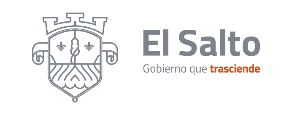 PROGRAMA OPERATIVO ANUAL 2020-2021                  DEPENDENCIA:   Asuntos Religiosos                   RESPONSABLE:   Lic. Luis Gerardo Raygoza Arévalo                   EJE DE DESARROLLO: El Salto IncluyenteCLAS.ACCIONESOBJETIVOSMETAS ESTIMADASINDICADORPROGRAMACIÓN ANUALPROGRAMACIÓN ANUALPROGRAMACIÓN ANUALPROGRAMACIÓN ANUALPROGRAMACIÓN ANUALPROGRAMACIÓN ANUALPROGRAMACIÓN ANUALPROGRAMACIÓN ANUALPROGRAMACIÓN ANUALPROGRAMACIÓN ANUALPROGRAMACIÓN ANUALPROGRAMACIÓN ANUALPROGRAMACIÓN ANUALCLAS.ACCIONESOBJETIVOSMETAS ESTIMADASINDICADOROCTNOVDICENEFEBMARABRMYJUNJULAGOSEP15.9.2Acercamiento con los distintos grupos religiosos establecidos en El SaltoGenerar atención necesaria de manera inclusivaAbarcar el total de agrupaciones religiosasAtenciones brindadas a los distintos grupos religiosos15.9.2Acciones conjuntas con grupos religiosos Unificar esfuerzos en acciones de aspecto común o socialDos acciones por añoAcciones en conjunto realizadas15.9.2Acciones a favor de Albergue Padre Pio, en el SaltoLograr labores altruistas a beneficio del mismoEvento único Acciones realizadas altruistas 15.9.2Acciones conjuntas con asociaciones Civiles de El SaltoUnificar esfuerzos en acciones de aspecto común o socialDos acciones por añoAcciones en conjunto realizadas15.9.2Curso de diálogos para personas de la tercera edad llamado “los viejitos son evangelios chiquitos”Tomar el conocimiento de las personas de la tercera edad para aplicarlo en la vida diariaEvento único Número de personas de la tercera edad participantes